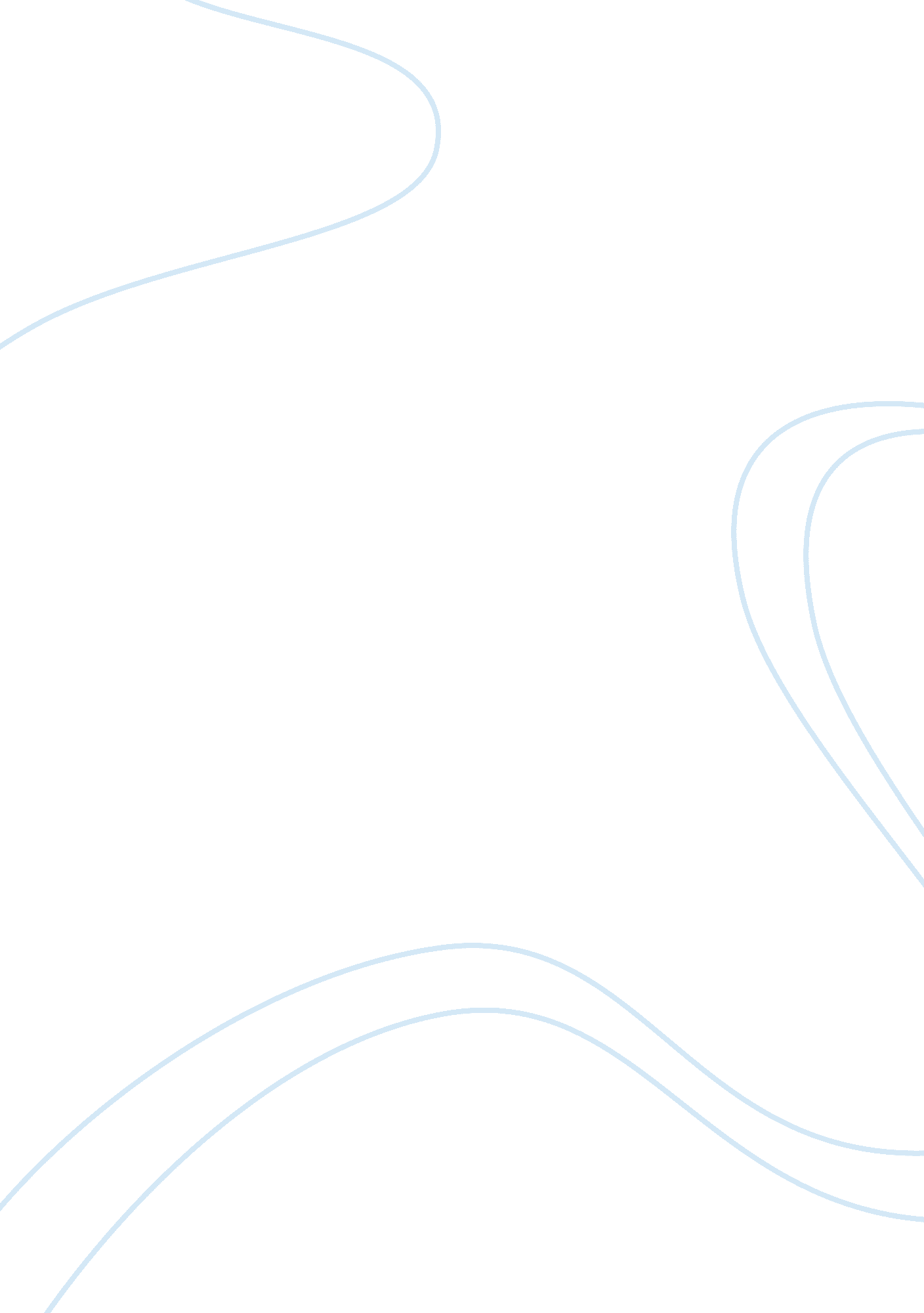 Performance and majoretteArt & Culture, Dance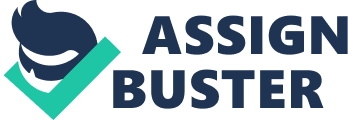 The function of a majorette.. A majorette is a represenative of her school and must act a accordingly. It is her job to promote and uphold school spirit by encouraging fan involvement at all school events and performances, by supporting all the team members throughout their seasons, and by displaying enthusiasm through her performances. This is a hard job, but as a majorette you must work hard to achieve this. A majorette should set an example of good sportsmanship and consider herself a public relations represenative of her school. Being a majorette, your actions are constantly being observed, both in and our of uniform. Majorettes are expected to set good behavior patterns and be a good role model at practices, parades, games, on buses, and at dances and especially in class. A majorette is to respect their coaches/advisors at all times. This includes always being at practices, games, or any other function unless having a reasonable excuse. A majorette is to give 110% at all times, you are to practice as you would perform for an audience. If you want to be a good majorette you must attend practices in order to get to twirl at events. Baton twirling is a sport, which requires dedication and enthusiasm. You must be excited about what you're doing and show that you enjoy twirling other wise you won't be very interesting to watch. A reliable majorette will attend all practices and show that they mean business when it comes to twirling. If you keep that attitude and practice, practice, practice, you should be in great shape for twirling. A good majorette is always upbeat, reliable, and enthusiastic. As I have explained above in the following paragraphs, being a majorette is not easy. It requires dedication, reliability, and being enthusiastic about what you're doing. If you're serious about being a majorette these are a few things I would look into. 